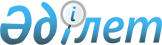 О признании утратившими силу некоторых законодательных актов Республики КазахстанЗакон Республики Казахстан от 6 декабря 2001 года N 265



          Признать утратившими силу:




          1. Закон Республики Казахстан от 26 июня 1992 г.  
 Z921700_ 
  "О 
членстве Республики Казахстан в Международном валютном фонде, 
Международном банке реконструкции и развития, Международной финансовой 
корпорации, Международной ассоциации развития, Многостороннем агентстве 
гарантии инвестиций и Международном центре по регулированию инвестиционных 
споров" (Ведомости Верховного Совета Республики Казахстан, 1992 г., N 
13-14, ст. 311).




          2. Постановление Верховного Совета Республики Казахстан от 26 
июня 1992 г.  
 B922200_ 
  "О порядке введения в действие Закона Республики 
Казахстан "О членстве Республики Казахстан в Международном валютном фонде, 
Международном банке реконструкции и развития, Международной финансовой 




корпорации, Международной ассоциации развития, Многостороннем агентстве 
гарантии инвестиций и Международном центре по регулированию инвестиционных 
споров" (Ведомости Верховного Совета Республики Казахстан, 1992 г., N 
13-14, ст. 312).
     
     Президент
     Республики Казахстан
     
(Специалисты: Умбетова А.М.,
              Мартина Н.А.)          
     
      
      


					© 2012. РГП на ПХВ «Институт законодательства и правовой информации Республики Казахстан» Министерства юстиции Республики Казахстан
				